                                                                                                                                         «Утверждаю»:Согласовано:	                                                      директор МКОУ СОШ №5зам. директора по ВР	                                                       ____________________________________________________	                                             / Щеглов Ю.А./Абдулкеримовой В.В.                                                                                            «_____»____________2023-24ч.год.Планработы зонального центра по патриотическому воспитанию учащихсяг. Kизляpaнa 2023-2024 учебный годПланработы зонального центра по патриотическому воспитанию учащихся г. Кизляра на 2023-2024 уч. год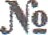 Наименование мероприятия		Срок проведенияОтветственный1.Выборы Совета зонального центравоенно-патриотического	Сентябрь, 2023r. воспитания			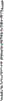 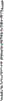 Председатель Совета2.Линейка в рамках Дня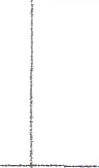 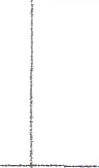 солидарности в борьбе с	04.09.2023r. терроризмомЗам. дир. по BP,преподаватели — организаторы ОБЖ3.Проведение единых уроковМужества в рамках Дня	04.09. 2023r. солидарности в борьбе стерроризмомЗам. дир. по BP,преподаватели —организаторы ОБЖ, кл. руководители4.Представление в военкомат спискак›ношей 2006 г.р., подлежаіцих		Октябрь, 2023r. постановке на воинский учет	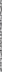 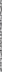 преподаватели — организаторы ОБЖ, кл.руководители5.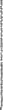 День призывника	Октябрь, 2023г.Методистьl MKY «YO», военкомат, ДОСААФ, Председатель Совега, преподаватели —  организаторы ОБЖ6.Акция «Есть такая профессия —		С 20.10.- Родішу заідищать»	10.12.2023r.Зам. щір по BP,преподаватели — органіізаторы ОБЖ, кл. руководители7.Уроки Мужества в рамках '“	04.12.2023г. неизвестного солдата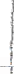 Зам. дир по BP,преподаватель — организаторы ОБЖ, кл. руководитеті8.Торжественный прием в	Декабрь,202З юнармейекое движение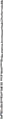 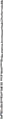 Долбня Ю.А., Кадиев D.Г.директор MfiY ДО «ДДиМ», Зам. дир. по BP, преподаватели — оргаішзаторы ОБЖ, вожатые9.Постановка на воинский уч	Январь, 2024г.	учаівихся 2007г.p. преподавателм —	организаторн ОБЖ10."		Мужества в рамках сиятия ; “	27.01.2024.. блокадьl Ленинградаклассные руководителR11.Проведение месячтитка попатриотическому воспитаюію	Февраль, 2024г./Месячник оборонно-массовойработы — по отдельному плануПредседатель Совета,преподаватели — организаторы ОБЖ,руководитель юнармейского qвижевня в г. Кизляре12.Городская торжественная линейка,посвященная Дню юного героя - !	08.02.2024г. антифатистаЗам. дир. по BP, преподаватели — организаторы ОБЖ,вожатые, дирекгор MfiY ДОЈЗ,Уроки Мужества. Встреча с участниками BOB, Афганистана и Чеиенсках событийЯнварь-февраль, 2024r.Зам. дир. по BP, преподаватель — организаторы ОБЖ,вожатые, классньіе руководитеті14.Уроки Мужества к Дню разгромафаюистскнх воііск вСталингр0адской битвеФевраль, 2024r.классные руководителя, преподаватели — оргашізаторн ОБЖ,is.Городской фестиваль «Парад Российских войск» в рамках деятельности Юнармейского движенияФевралъ, 2024г.Зал. дир. по BP, преподаватели — органвзаторы ОБЖ, вожатые, дирекгор MfiY ДО16.ГО Одской смотр строя и песниАпрель, 2024r.Зам. миp. по BP,преподаватели — организаторы ОБЖ, вожатые, дирекгор MfiY ДО17.Акиия «Вахта Памяти»Апрель, 2024Методист MKY «YO», Лазаренко М.В.руководигель Юнармиик.Акіщя «Бессметрный полк»Ма, 2024r.Председателъ Совета,преподаватеті — организаторы ОБЖ, руководитель юнармейскогодвижения в г. КизляреКлассные часы, посвятенньте ДнюПіЭбедн_Маи, 2024г.классные руководители20.Организация спортивных мероприятий и праздников, посвящённых Дню победыМай, 2024г.бам. Миp. по BP, преподаватеті — оргавнзаторы ОБЖ, вожатые, учителяфпзкультуры,21.Участие в торжественном шествие, посвященном празднику Победы.Апрель-майПредседатель Совета,преподаватели — организаторы ОБЖ, руководитель юнармейскогодвижения в г. Кизляре22.ІІятидневные cfiopы «Авангард»’Май, 2024r.Председатель Совета,преподаватеюі — организаторы ОБЖ, руководитель юнармейского движения в г. Кизляре,методист MKY «YO»